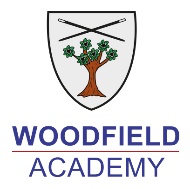 DEPUTY HEADTEACHER - PERSON SPECIFICATIONATTRIBUTESESSENTIALDESIRABLEQualifications and TrainingQualified Teacher Status (QTS)Serving Deputy Head teacher or Assistant Head teacherRecent In-Service trainingEvidence of training to enhance his/her current roleEvidence of personal institutional improvement, development and changeSuccessful involvement in performance processes and data analysisUnderstanding/experience of the challenges of supporting specific groups including SEND. Sound understanding of the role of governing bodiesNational Professional Qualification for Head TeachersPost Graduate qualification and/or recognised management qualificationExperience of successful Ofsted InspectionExperienceLeadership and management role in relation to pupils in Key Stage 2 and/or Key Stage 3Experience in curriculum development and planning in Key Stage 2 and/or Key Stage 3 Experience in evaluating and using data to plan and improve pupil performanceA variety of teaching experienceExperience and appreciation of needs of pupils3 years senior management experienceIn depth experience of several curriculum areasExperience of managing the OFSTED process Recent involvement in implementation of new educational developmentsExperience in a Middle SchoolLeadership Qualities and Personal AttributesHave outstanding leadership qualitiesEffective communicator (to staff, parents, Directors and pupils)Ability to identify the needs of and oversee the delivery of a balanced curriculumSuccessful teacher showing commitment to both academic and general welfare of pupilsPersonnel management skills (including appraisals)The ability to plan, monitor, evaluate, review and lead by exampleThe ability to lead and manage effectively in a pressurised environment; be willing and able to work long hours when necessary and be able to manage time effectivelyThe ability to manage a multi-disciplinary approach to addressing the needs of childrenThe ability to lead and manage an inclusive schoolThe ability to lead and manage underperformanceThe ability to create and maintain a caring and nurturing environment within the school, setting, by example, the appropriate ethos and culture of Woodfield Academy thereby ensuring moral, spiritual and emotional wellbeing of our pupilsA good grasp of ICT skills and knowledge to support learningBe a strong presence, with high visibility in the school environmentBe able to understand how and when to delegate, and to whomOversee the provision and development of outstanding learning and teachingEnsure that there is a culture of aspirational challenge throughout the schoolProfessional knowledge and understandingComprehensive understanding of recent educational developmentsUnderstanding of how to meet the curricular and learning needs of all pupils including those from less advantaged backgrounds and those who are higher achievingKnowledge and understanding of personnel management issuesUnderstand the importance of a stable financial position and the significant link between staffing costs and the annual overall budgetUnderstanding of how to raise pupils’ aspirationsKnowledge of SIMSPossess a good understanding of financial and business issues, and how these impact the educational needs of our pupilsQualitiesFlexible leadership style and the ability to build and maintain effective teamsAbility to lead the school through changes and meet new challenges with enthusiasm, vision, flair and sensitivity Self-motivated and hard workingAbility to forge strong links with all stakeholdersHave a positive approach to disciplineAbility to work closely with the Board of DirectorsCommitment to equal opportunitiesAbility to effectively delegate tasksCommitment to working with parents and carers to support their child’s needsCommitment to pre and after-school activitiesCommitment to continuing professional development for members of the school communityCommitment to the health and wellbeing of all stakeholdersPersonalUnderstand how to achieve all of the above, whilst maintaining a good sense of humour and work/life balance, underpinned by the energy, enthusiasm and determination which will undoubtedly be needed to ensure the continued and future success of Woodfield AcademyBe available and approachable, treating people respectfully and fairlyBe able to develop and sustain excellent working relationships with staff, individually and collectively, supporting them appropriately in order to provide the best teaching and learning experience for our pupils